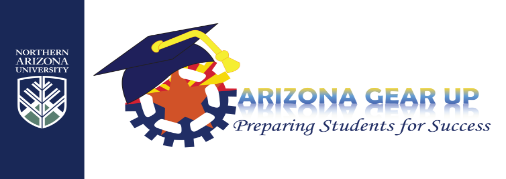 MIDDLE GRADE INITIATIVECollege and Career C O N N E C T I O N SJ O U R N A L I S MJournalism offers a huge variety of opportunities, not only in multiple media sources, but also in subject matter and in exotic locations around the world.  This C O N N E C T I O N provides students with experience that links with coursework in Arizona State University’s Cronkite School of Journalism and Mass Communication.AZCCRS addressed in this C O N N E C T I O N:English Language Arts & Literacy in History/Social Studies, Science, & Technical Subjects Arizona State University, Walter Cronkite School of Journalism and Mass Communication     From their website:     https://cronkite.asu.edu/degree-programs/undergraduate/sports-journalism“ASU’s Walter Cronkite School of Journalism and Mass Communication is one of the nation’s top journalism schools and is home to Arizona PBS, the largest media outlet operated by a journalism school in the world. Students receive hands-on experiences in Cronkite News, a multiplatform daily news operation with bureaus in Phoenix, Washington and Los Angeles. With professional programs in digital media, public affairs reporting, broadcast news, digital innovation, public relations, sports reporting, Spanish-language news and more, Cronkite offers a real-world education for the digital media world of today and tomorrow.Sports journalism is the fastest-growing sector of the news media industry, with continued growth on all platforms --- specialty magazines, multimedia outlets, and TV channels and networks. The Cronkite School's sports journalism program gives students unparalleled preparation for careers in sports media and communications through courses such as sports writing, sports photography, sports strategic communications, and ethics and diversity in sports. Students in the program cover Major League Baseball spring training, the Olympics, and other major sporting events for major market media partners. Students also complete an internship and intensive professional experience in the school's Phoenix or Los Angeles sports bureaus.”Degree Program     Bachelor of Arts in Sports Journalism (Courses include:)JMC 201; News Reporting and Writing - Introductory news writing course required for all Cronkite majors. Students learn the basic reporting and writing skills needed for further study in print, broadcasting, online or public relations. Students practice reporting and writing news stories with an emphasis on accuracy, newsworthiness, deadlines, objectivity and fairness.Lesson:  Each quarter, English classes will write, edit, and publish a school blog, discussing people, events, opportunities and activities at the school.  The blog will be available on the school website and each article will be approved by both the teacher and the principal.  Journalism Blogging ProjectStudents will work in pairs, one assigned as a writer and one as an editor.  Each time the blog is published, roles will alternate.    Writers choose one writing project from a list which includes: News story covering a school activity (athletic or cultural event, academic competition, fundraiser, etc.),  Human interest story describing a person, situation or activity at school. (updates on a building project, history of the mascot, interview of school nurse, etc.), Showcase of a college major, including requirements to get admitted to the program, opportunities once completed, etc.),Review of a library book,  Other topics as approved by the teacher.Editors read the stories that have been written by their partners, offering feedback.  Once both writer and editor are satisfied that the story is ready to publish, the pair submits a final draft to the teacher for feedback and evaluation.  Stories and feedback will be returned to the writers for corrections and rewrites.  In order to be published, a story must have been accepted by both the peer editor and the teacher.  Deliverables and AssessmentStandards by assignment	News Article-(8.W.2) Write informative/explanatory texts to examine a topic and convey ideas, concepts, and information through the selection, organization, and analysis of relevant content.(8.W.3) Write narratives to develop real or imagined experiences or events using effective technique, relevant descriptive details, and well‐structured event sequences.(8.W.5) With some guidance and support from peers and adults, develop and strengthen writing as needed by planning, revising, editing, rewriting, or trying a new approach, focusing on how well purpose and audience have been addressed. (Editing for conventions should demonstrate command of Language standards 1–3 up to and including grade 8.) From the Arizona Department of Education Website:AZCCRS for Writing, Grade 8(8.W.2) Write informative/explanatory texts to examine a topic and convey ideas, concepts, and information through the selection, organization, and analysis of relevant content.a. Introduce a topic clearly, previewing what is to follow; organize ideas, concepts, and information into broader categories; include formatting (e.g., headings), graphics (e.g., charts, tables), and multimedia when useful to aiding comprehension.b. Develop the topic with relevant, well‐chosen facts, definitions, concrete details, quotations, or other information and examples.c. Use appropriate and varied transitions to create cohesion and clarify the relationships among ideas and concepts.d. Use precise language and domain‐specific vocabulary to inform about or explain the topic.e. Establish and maintain a formal style.f. Provide a concluding statement or section that follows from and supports the information or explanation presented. (8.W.3) Write narratives to develop real or imagined experiences or events using effective technique, relevant descriptive details, and well‐structured event sequences.a. Engage and orient the reader by establishing a context and point of view and introducing a narrator and/or characters; organize an event sequence that unfolds naturally and logically.b. Use narrative techniques, such as dialogue, pacing, description, and reflection, to develop experiences, events, and/or characters.c. Use a variety of transition words, phrases, and clauses to convey sequence, signal shifts from one time frame or setting to another, and show the relationships among experiences and events.d. Use precise words and phrases, relevant descriptive details, and sensory language to capture the action and convey experiences and events.e. Provide a conclusion that follows from and reflects on the narrated experiences or events. (8.W.5) With some guidance and support from peers and adults, develop and strengthen writing as needed by planning, revising, editing, rewriting, or trying a new approach, focusing on how well purpose and audience have been addressed. (Editing for conventions should demonstrate command of Language standards 1–3 up to and including grade 8.) MIDDLE GRADE INITIATIVE   College and Career C O N N E C T I O N SFeedbackJ O U R N A L I S MThank you for taking a moment to share your feedback regarding the College and Career CONNECTION, Journalism.  We appreciate your time!  Please send the completed form to Dawne.Spangler@nau.eduParticipant:	________________________________________	Title:	____________________________District:	________________________________________	School:	____________________________________What grade(s) and subject(s) do you teach?     _______________________________________________Please share your thoughts:  Was this CONNECTION Relevant?			Yes	Somewhat	NoCommentsInteresting to students?	Yes	Somewhat	NoCommentsPractical?			Yes	Somewhat	NoCommentsWhat suggestions do you have to improve this CONNECTION?What requests or suggestions do you have for new CONNECTIONS?